PROPOSAL LENGKAPPROGRAM RISET ITB 2020SKEMA RISET MULTIDISIPLIN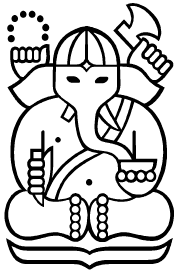 Ketua Tim Peneliti:…………………………..	KK		: ......................... 				Fakultas/Sekolah/Pusat : .........................		INSTITUT TEKNOLOGI BANDUNGSeptember 2019 DAFTAR ISI									HalamanIDENTITAS PROPOSAL	11	RINGKASAN PROPOSAL	32	PENDAHULUAN	32.1	Latar belakang masalah	32.2	Tujuan riset	33	METODOLOGI	34	DAFTAR PUSTAKA	35	INDIKATOR KEBERHASILAN (TARGET CAPAIAN)	36	JADWAL PELAKSANAAN	37	PETA JALAN (ROAD MAP) RISET	38	USULAN BIAYA RISET	38.1	Belanja pegawai	38.2	Belanja barang	38.3	Belanja jasa	39	CV TIM PENELITI	410	LAMPIRAN BUKTI CAPAIAN OUTPUT TAHUN 2017 – 2019	4IDENTITAS PROPOSALJudul					:Tim Riset				2.1 Ketua Tim				:Nama Lengkap			:Jabatan Fungsional/Golongan	:NIP				:Fakultas/Sekolah/Pusat		:Kelompok Keahlian			:Alamat /Telp/Fax/E-mail		:Anggota Tim Riset:2.3  Asisten Peneliti / Mahasiswa (sebutkan nama bila sudah ada):Biaya yang diusulkan			:  Rp. ..............................Jenis Riset					: Program Riset MultidisiplinBidang Fokus Riset Unggulan		: Jika penelitian terkait dgn Fokus Riset Unggulan ITB,   maka tuliskan salah satu bidang fokus sesuai dengan   yang tertera pada Panduan Riset ITB 2020Topik Penelitian				: Jika penelitian terkait dgn Fokus Riset Unggulan ITB,   maka tuliskan salah satu Topik Penelitian sesuai   dengan yang tertera pada Panduan Riset ITB 2020Target output (keluaran) Riset		: Proposal ini belum pernah didanai oleh atau diusulkan ke sumber lain.RINGKASAN PROPOSAL (maks. 300 kata)PENDAHULUANLatar belakang masalahTujuan risetMETODOLOGIDAFTAR PUSTAKAINDIKATOR KEBERHASILAN (TARGET CAPAIAN)JADWAL PELAKSANAANPETA JALAN (ROAD MAP) RISETUSULAN BIAYA RISETBelanja pegawaiBelanja barang Belanja jasaHonor pihak ketiga non PNS ITB dan ITB-BHMN atau asisten mahasiswaPerjalananSewa Alat, Jasa Layanan dan Lain-lainCV TIM PENELITILAMPIRAN BUKTI CAPAIAN OUTPUT TAHUN 2017 – 2019No.Nama dan Gelar AkademikBidang KeahlianUnit Kerja/LembagaAlokasi WaktuAlokasi WaktuNo.Nama dan Gelar AkademikBidang KeahlianUnit Kerja/LembagaJam/mgbulan1.2.No.Nama dan Gelar AkademikBidang KeahlianAlokasi WaktuAlokasi WaktuNo.Nama dan Gelar AkademikBidang KeahlianJam/mgbulan1.2.No.Nama/Jenis outputJumlah1.2.No.Indikator KeberhasilanDeskripsi1.Keluaran (output) Hasil Riset2.Dampak (outcome) Hasil Riset3.Keterlibatan Mahasiswa S1, S2, S34.Presentasi pada seminar nasional dan international conference5.Pembinaan peer6.Networking nasional dan internasionalNo.Pelaksana KegiatanJumlah OrangHonor per JamJumlah Jam/BulanJumlah Bulan/TahunJumlah Biaya (Rp)1.Peneliti Utama2.Anggota Peneliti3.Asisten Peneliti4.TeknisiJumlah total biaya honor (Rp)Jumlah total biaya honor (Rp)Jumlah total biaya honor (Rp)Jumlah total biaya honor (Rp)Jumlah total biaya honor (Rp)Jumlah total biaya honor (Rp)No.Peralatan/BahanVolumeSatuanBiaya Satuan (Rp)Jumlah Biaya (Rp)1.2.3.dst.Jumlah total biaya barang (Rp)Jumlah total biaya barang (Rp)Jumlah total biaya barang (Rp)Jumlah total biaya barang (Rp)Jumlah total biaya barang (Rp)No.Pelaksana KegiatanJumlah OrangHonor per JamJumlah Jam/BulanJumlah Bulan/TahunJumlah Biaya (Rp)1.Asisten2.Mahasiswa3.Tenaga penunjangJumlah total biaya honor (Rp)Jumlah total biaya honor (Rp)Jumlah total biaya honor (Rp)Jumlah total biaya honor (Rp)Jumlah total biaya honor (Rp)Jumlah total biaya honor (Rp)No.TujuanVolumeBiaya Satuan (Rp)Jumlah Biaya (Rp)1.2.3.Jumlah total biaya perjalanan (Rp)Jumlah total biaya perjalanan (Rp)Jumlah total biaya perjalanan (Rp)Jumlah total biaya perjalanan (Rp)No.Nama Alat/Jasa LayananVolumeBiaya Satuan (Rp)Jumlah Biaya (Rp)1.2.3.Jumlah total biaya sewa alat, jasa layanan, dll. (Rp)Jumlah total biaya sewa alat, jasa layanan, dll. (Rp)Jumlah total biaya sewa alat, jasa layanan, dll. (Rp)Jumlah total biaya sewa alat, jasa layanan, dll. (Rp)